Projet de Fin d’ÉtudesPrésenté à : des Sciences de GabèsDépartement InformatiqueEn vue de l’obtention du diplôme de Licence ingénierie des RESEAUX et SYstèmesTitre du Projet : Réalisé Par :Nom et prénom de l’étudiantSoutenue le../../….Devant le jury composé de :Titre du projetNom et prénom de l’étudiantRésumé : Mots clés: Abstract Key-words: République Tunisienne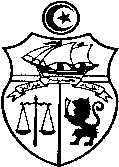 A. U. : 2022-2023Ministère de l’Enseignement Supérieur et de la Recherche ScientifiqueN° Ordre : L…<N°>Université de GabèsFaculté des Sciences de GabèsM.PrésidentM.ExaminateurM.EncadrantM.Invité